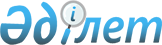 О внесении изменений и дополнения в приказ Руководителя Департамента по обеспечению деятельности судов при Верховном Суде Республики Казахстан (аппарата Верховного Суда Республики Казахстан) от 30 апреля 2015 года № 239 "Об утверждении стандарта государственной услуги "Апостилирование официальных документов, исходящих из судебных органов"
					
			Утративший силу
			
			
		
					Приказ Руководителя Департамента по обеспечению деятельности судов при Верховном Суде Республики Казахстан (аппарата Верховного Суда Республики Казахстан) от 22 октября 2019 года № 8. Зарегистрирован в Министерстве юстиции Республики Казахстан 30 октября 2019 года № 19532. Утратил силу приказом Руководителя Департамента по обеспечению деятельности судов при Верховном Суде Республики Казахстан (аппарата Верховного Суда Республики Казахстан) от 13 апреля 2020 года № 13
      Сноска. Утратил силу приказом Руководителя Департамента по обеспечению деятельности судов при Верховном Суде РК (аппарата Верховного Суда РК) от 13.04.2020 № 13 (вводится в действие по истечении десяти календарных дней после дня его первого официального опубликования).
      В соответствии с пунктом 6 Положения о Департаменте по обеспечению деятельности судов при Верховном Суде Республике Казахстан (аппарате Верховного Суда Республики Казахстан), утвержденного Указом Президента Республики Казахстан от 3 ноября 2010 года № 1093, ПРИКАЗЫВАЮ:
      1. Внести в приказ Руководителя Департамента по обеспечению деятельности судов при Верховном Суде Республики Казахстан (аппарата Верховного Суда Республики Казахстан) от 30 апреля 2015 года № 239 "Об утверждении стандарта государственной услуги "Апостилирование официальных документов, исходящих из судебных органов" (зарегистрирован в Реестре государственной регистрации нормативных правовых актов за №11584, опубликован 23 июля 2015 года в информационно–правовой системе "Әділет") следующие изменения и дополнение:
      в Стандарте государственной услуги "Апостилирование официальных документов, исходящих из судебных органов", утвержденном указанным приказом:
      подпункты 4) и 5) пункта 9 изложить в следующей редакции:
      "4) нотариально заверенная доверенность, в случае представления интересов услугополучателя государственной услуги третьим лицом (для сверки);
      5) копия документа, подтверждающая смену фамилии, имени, отчества (при его наличии) услугополучателя (если смена была зарегистрирована после 2008 года на территории Республики Казахстан копия документа не представляется);";
      пункт 9-1 дополнить подпунктом 4) следующего содержания:
      "4) электронная копия документа (сканированная копия), подтверждающая смену фамилии, имени, отчества (при его наличии) услугополучателя (если смена была зарегистрирована после 2008 года на территории Республики Казахстан копия документа не представляется).";
      пункт 10 изложить в следующей редакции:
      "10. Сведения о документах, удостоверяющих личность, подтверждающих смену фамилии, имени, отчества, если регистрация актов гражданского состояния была произведена после 2008 года на территории Республики Казахстан, а также о документе, подтверждающем оплату государственной пошлины в бюджет (в случае оплаты через ПШЭП), услугодатель и работник Государственной корпорации получает из соответствующих государственных информационных систем через шлюз "электронного правительства".".
      2. Отделу организационно-правового обеспечения деятельности местных судов и канцелярий в установленном законодательством Республики Казахстан порядке обеспечить:
      1) государственную регистрацию настоящего приказа в Министерстве юстиции Республики Казахстан;
      2) размещение настоящего приказа на интернет-ресурсе Верховного Суда Республики Казахстан.
      3. Настоящий приказ вводится в действие по истечении десяти календарных дней после дня его первого официального опубликования.
      "СОГЛАСОВАН"
Министерство цифрового развития,
инноваций и аэрокосмической
промышленности Республики Казахстан
_____________________
"___" _________ 2019 год
					© 2012. РГП на ПХВ «Институт законодательства и правовой информации Республики Казахстан» Министерства юстиции Республики Казахстан
				
      Руководитель Департамента 

Н. АХМЕТЗАКИРОВ
